Звук [л]ЛПрофиль                         звука [Л]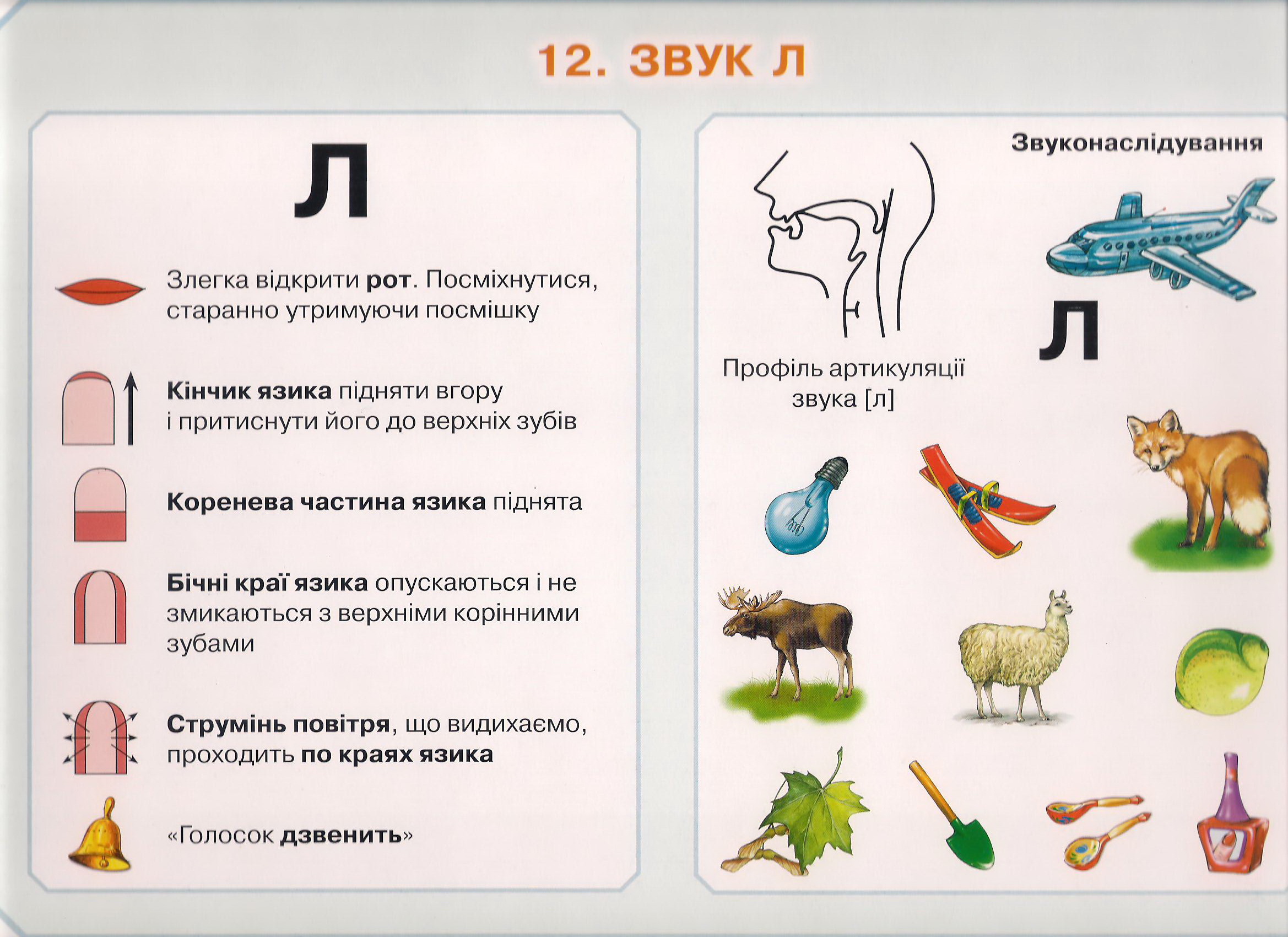 губы в улыбке, зубы сближеныкончик языка поднимается за верхние зубы к альвеолам (к верхним бугоркам)средняя часть спинки языка опущена, задняя часть спинки языка поднята, корень языка поднятбоковые края языка опущенывыдыхаемый воздух проходит по боковым краям языкаголосовые связки (голосовой моторчик) работают, горло дрожит (есть голос)Профиль                         звука [Л]